Arbeitsblatt  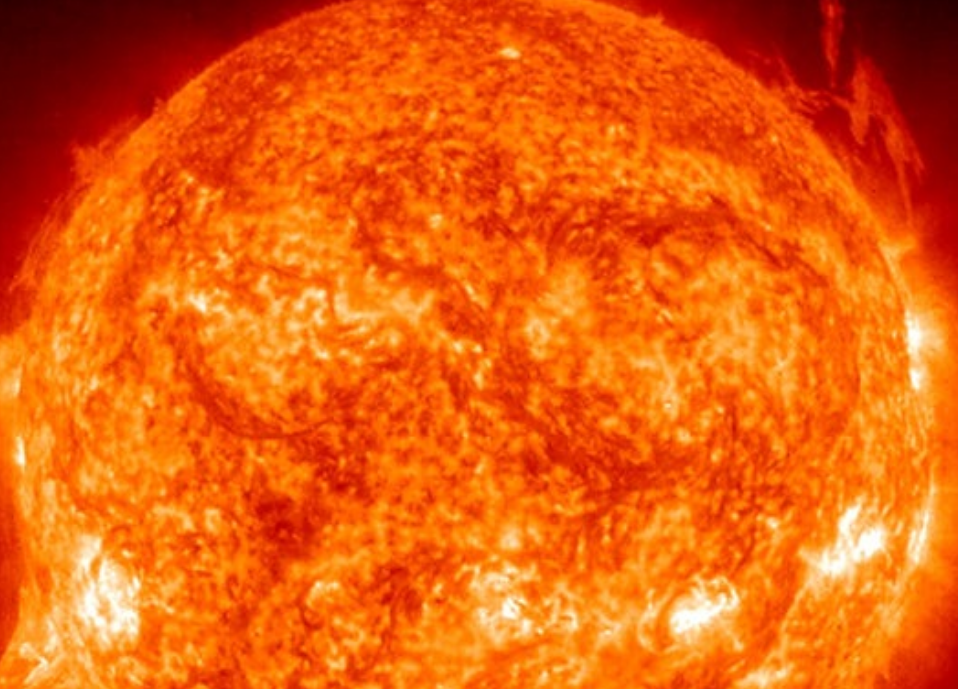 Krasse Orte in unserem SonnensystemSchaue dir das Video an  und beantworte folgende Fragen.https://www.srf.ch/sendungen/myschool/krasse-orte-in-unserem-sonnensystemWas ist genau die Sonne? Wieso leuchtet sie?________________________________________________________________________________________________________________________Wie heiss ist es in der Sonne drin?  ____________________________________________________________Temperatur Sonne (aussen) : ________________________Temperatur Backofen : _______________________Wie sieht die Oberfläche von Venus aus?________________________________________________________________________________________________________________________Was ist ein Mond?________________________________________________________________________________________________________________________Wie viele Monde haben die folgenden Planeten?Merkur:Erde:Jupiter:Was ist spezielles an dem Mond „Europa“?________________________________________________________________________________________________________________________Wo gibt es Vulkan, der Eis spukt?____________________________________________________________